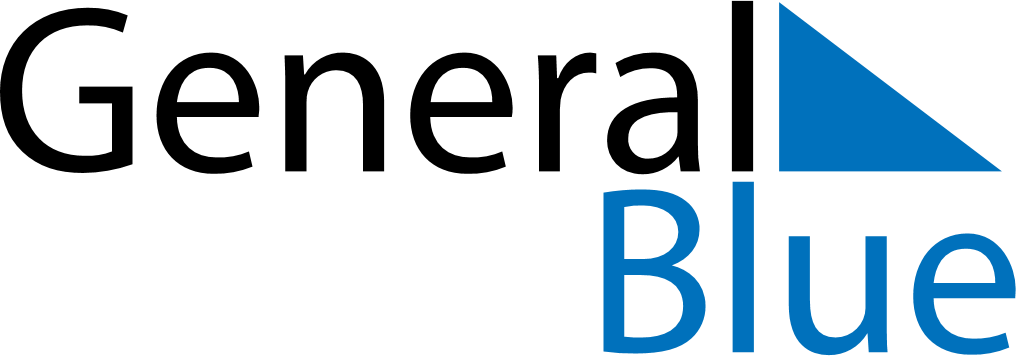 April 2024April 2024April 2024April 2024April 2024April 2024Marche-en-Famenne, Wallonia, BelgiumMarche-en-Famenne, Wallonia, BelgiumMarche-en-Famenne, Wallonia, BelgiumMarche-en-Famenne, Wallonia, BelgiumMarche-en-Famenne, Wallonia, BelgiumMarche-en-Famenne, Wallonia, BelgiumSunday Monday Tuesday Wednesday Thursday Friday Saturday 1 2 3 4 5 6 Sunrise: 7:14 AM Sunset: 8:10 PM Daylight: 12 hours and 55 minutes. Sunrise: 7:12 AM Sunset: 8:11 PM Daylight: 12 hours and 59 minutes. Sunrise: 7:10 AM Sunset: 8:13 PM Daylight: 13 hours and 2 minutes. Sunrise: 7:08 AM Sunset: 8:14 PM Daylight: 13 hours and 6 minutes. Sunrise: 7:06 AM Sunset: 8:16 PM Daylight: 13 hours and 10 minutes. Sunrise: 7:03 AM Sunset: 8:18 PM Daylight: 13 hours and 14 minutes. 7 8 9 10 11 12 13 Sunrise: 7:01 AM Sunset: 8:19 PM Daylight: 13 hours and 17 minutes. Sunrise: 6:59 AM Sunset: 8:21 PM Daylight: 13 hours and 21 minutes. Sunrise: 6:57 AM Sunset: 8:22 PM Daylight: 13 hours and 25 minutes. Sunrise: 6:55 AM Sunset: 8:24 PM Daylight: 13 hours and 28 minutes. Sunrise: 6:53 AM Sunset: 8:25 PM Daylight: 13 hours and 32 minutes. Sunrise: 6:51 AM Sunset: 8:27 PM Daylight: 13 hours and 36 minutes. Sunrise: 6:49 AM Sunset: 8:29 PM Daylight: 13 hours and 40 minutes. 14 15 16 17 18 19 20 Sunrise: 6:47 AM Sunset: 8:30 PM Daylight: 13 hours and 43 minutes. Sunrise: 6:44 AM Sunset: 8:32 PM Daylight: 13 hours and 47 minutes. Sunrise: 6:42 AM Sunset: 8:33 PM Daylight: 13 hours and 50 minutes. Sunrise: 6:40 AM Sunset: 8:35 PM Daylight: 13 hours and 54 minutes. Sunrise: 6:38 AM Sunset: 8:37 PM Daylight: 13 hours and 58 minutes. Sunrise: 6:36 AM Sunset: 8:38 PM Daylight: 14 hours and 1 minute. Sunrise: 6:34 AM Sunset: 8:40 PM Daylight: 14 hours and 5 minutes. 21 22 23 24 25 26 27 Sunrise: 6:32 AM Sunset: 8:41 PM Daylight: 14 hours and 8 minutes. Sunrise: 6:30 AM Sunset: 8:43 PM Daylight: 14 hours and 12 minutes. Sunrise: 6:28 AM Sunset: 8:44 PM Daylight: 14 hours and 16 minutes. Sunrise: 6:26 AM Sunset: 8:46 PM Daylight: 14 hours and 19 minutes. Sunrise: 6:25 AM Sunset: 8:48 PM Daylight: 14 hours and 23 minutes. Sunrise: 6:23 AM Sunset: 8:49 PM Daylight: 14 hours and 26 minutes. Sunrise: 6:21 AM Sunset: 8:51 PM Daylight: 14 hours and 29 minutes. 28 29 30 Sunrise: 6:19 AM Sunset: 8:52 PM Daylight: 14 hours and 33 minutes. Sunrise: 6:17 AM Sunset: 8:54 PM Daylight: 14 hours and 36 minutes. Sunrise: 6:15 AM Sunset: 8:55 PM Daylight: 14 hours and 40 minutes. 